Dedicatória (opcional)Dedico este trabalho aos ...Agradecimentos (opcional)Este trabalho não poderia ser concluído sem a ajuda de diversas pessoas as quais presto minha homenagem:Lista de Ilustrações (opcional)Figura 1 - Trajetória paralela à curva por interpolação	6Lista de Tabelas (opcional)Tabela 1 - Distância no intervalo de tempo entre 4 e 5 segundos	6Lista de abreviaturas e siglas (opcional)Lista de símbolos (opcional)SumárioDedicatória (opcional)	iAgradecimentos (opcional)	iiResumo	iiiAbstract	ivLista de Ilustrações (opcional)	vLista de Tabelas (opcional)	viLista de abreviaturas e siglas (opcional)	viiLista de símbolos (opcional)	viiiSumário	ix1 Introdução	11.1 Regras gerais (conforme a ABNT NBR 15724)	22 Revisão Bibliográfica	32.1 Introdução	32.2 Exemplos de citações	52.3 Exemplo de figura, de tabela e de equação	63 Metodologia	74 Resultados e Discussões	85 Conclusões	96 Referências	107 Anexos	11IntroduçãoA elaboração de uma Introdução é, provavelmente, a primeira atividade de escrita para o trabalho acadêmico. Para esta atividade, o estudante já realizou leituras e análises preliminares sobre o assunto da pesquisa. A dúvida comum dos estudantes é: quais informações e como devem ser descritas em uma introdução? Este é efetivamente o ponto de inflexão para o desenvolvimento de um trabalho adequado. Usualmente, recomenda-se a busca por livros de metodologia científica.O primeiro ponto é exposição da informação suficiente para o leitor entender o contexto e a importância do assunto (da forma mais simples possível). Posteriormente, incluir referências suficientes para o leitor encontrar informações detalhadas sobre o assunto, lembrando que as referências devem ser relevantes aos objetivos da pesquisa. Baseado nestes dados, evidenciar a presença de lacunas no conhecimento e explicar o propósito da atual pesquisa com uma justificativa da escolha. É importante ressaltar a definição do que será ou não objeto de estudo e os métodos escolhidos para alcançá-los. Finalmente, propor quais principais contribuições da pesquisa para a área do conhecimento. Outro detalhe importante é que a introdução deve ser interessante, pois caso seja cansativa, dificilmente promoverá o interesse no leitor em analisar toda a pesquisa.As ideias do parágrafo anterior deveriam ser suficientes para a elaboração de uma introdução. Contudo, percebe-se que muitos trabalhos acadêmicos não têm uma estrutura similar e deixa os estudantes mais confusos. Não pretende-se afirmar que esta lógica estrutural deve ser seguida por todos, mas no mínimo, é coerente para um iniciante. Uma sugestão inicial para estruturar a Introdução é o site do Núcleo Interinstitucional de Linguística Computacional da USP. Neste site existe uma estrutura proposta muito similar à mencionada e, inclusive, com mais detalhes. Contudo, o mais interessante é a presença de exemplos de trabalhos acadêmicos para cada tópico descrito.Portanto, uma sugestão de introdução pode ser configurada com a estrutura:a)	contexto;b)	breve revisão da literatura;c)	lacuna;d)	propósitos (objetivo geral e objetivos específicos);e)	metodologia;f)	principais contribuições (ou justificativa) da pesquisa.Regras gerais (conforme a ABNT NBR 15724)Os textos devem ser digitados em cor preta, podendo utilizar outras cores somente para as ilustrações. Se impresso, utilizar papel branco ou reciclado, no formato A4 (21 cm ×29,7 cm).As margens devem ser: esquerda e superior de 3 cm e direita e inferior de 2 cm. Recomenda-se, quando digitado, uma fonte de tamanho 12 para todo o trabalho. Todo texto deve ser digitado ou datilografado com espaçamento 1,5 entre as linhas.A numeração deve figurar, a partir da primeira folha da parte textual, em algarismos arábicos, no canto superior direito da folha, a 2 cm da borda superior, ficando o último algarismo a 2 cm da borda direita da folha.Revisão BibliográficaIntroduçãoA Revisão Bibliográfica é um método sistemático, explícito e reproduzível para identificar, avaliar e sintetizar o conhecimento sobre um determinado assunto gerado por pesquisadores, estudantes e/ou profissionais. Os artigos científicos, livros, publicações de congressos, dissertações, teses, catálogos, manuais e normas são base estrutural da Revisão Bibliográfica. A Revisão Bibliográfica deve promover racionalidade, justificativa, amparar a metodologia e subsidiar discussões do trabalho acadêmico. Enfatiza-se um ponto importante: além de promover o conhecimento do estudante sobre um assunto, a Revisão bibliográfica pode (ou deve) ajudar nas decisões envolvidas na metodologia e também permitir discussões dos resultados no trabalho corrente. Ela deve abranger os seguintes tópicos:a) uma visão geral do assunto, considerando os objetivos da pesquisa;b) divisão da abordagem em seções, de forma possibilitar uma compreensão pormenorizada dos elementos do assunto;c) explanação das similaridades e diferenças entre os resultados de pesquisas;d) considerações sobre os resultados de pesquisas apresentam argumentos convincentes e que permitam uma maior contribuição à atual pesquisa.Presume-se que, após realizar as leituras preliminares sobre o assunto e auxiliado pelo orientador, o estudante esteja apto a propor um “sumário preliminar” dos elementos relevantes para uma Revisão Bibliográfica. A elaboração do sumário preliminar é a “coluna vertebral” do trabalho acadêmico.Amparado por um sumário, o estudante realizará leituras e análises em referências bibliográficas e definirá textos em seções pertinentes da Revisão Bibliográfica. As considerações realizadas na Revisão Bibliográfica permitem nortear e metodologia e suportar as discussões de resultados. Uma dedução do exposto é que a apresentação de conceitos básicos não é relevante, principalmente quando estabelecido em livros didáticos. Por outro lado, a exposição de divergências em relação a um conceito é pertinente, em especial, em casos que uma discussão pode ser ressaltada.Portanto, uma Revisão Bibliográfica deve ser: a) descritiva, ou seja, relatar o exposto em uma pesquisa com objetividade, imparcialidade e de forma sintética; b) comparativa, isto é, mostrar semelhanças e disparidades entre resultados de pesquisas; c) analítica, utilizando as comparações entre pesquisas, propor e/ou evidenciar as hipóteses ou motivos; d) dedutiva e conclusiva, isto é, promover o discernimento (ou uma interpretação) sobre um determinado assunto.A Revisão Bibliográfica é atividade pessoal e intransferível. Ressalta-se este ponto para evitar uma tarefa sedutora aos “indiferentes ao aprendizado”: a cópia de partes de outras Revisões Bibliográficas. Lembro que a ação pode ser tratada como plágio e causar uma situação embaraçosa ao estudante e ao orientador. Existem inúmeros programas para detectar plágio simplesmente utilizando algumas palavras do texto (Chimpsky, CopyTracker, Plagium, SeeSourcesetc). Em outras palavras, realize a pesquisa dentro de seus limites de conhecimento, e claro, tentando utilizar os procedimentos mencionados. Com o objetivo de evitar uma interpretação de plágio e cumprir com um requisito da Revisão bibliográfica – método reproduzível – a fonte de cada informação existente no texto deve ser mencionada, conforme a norma ABNT NBR 6023, no item Referências Bibliográficas. Finalmente, descreve-se algumas características que devem ser consideradas durante a escrita de todo trabalho acadêmico. A primeira é a impersonalidade, ou seja, afirmações em primeira e terceira pessoas devem ser evitadas de modo não caracterizar opinião pessoal. A segunda é a objetividade, em outras palavras, ser direto ao ponto que se deseja sem ponderações dispensáveis. A terceira característica é restringir a ambiguidade, pois pode tornar a interpretação confusa pode causar demérito do trabalho acadêmico. A quarta característica é evitar uma linguagem coloquial tanto quanto a literária; a leitura e a análise de trabalhos acadêmicos qualificados promoverão este discernimento ao estudante. A quinta característica é a adoção de unidades do sistema internacional (SI), de forma padronizar análises e resultados. Finalmente, o estudante deve ler e revisar o do que escreveu, pois sempre é possível melhorar o trabalho acadêmico.Exemplos de citaçõesAs citações devem ser apresentadas conforme a NBR 10520. Alguns exemplos foram extraídos da referida norma são apresentados a seguir:A produção de lítio começa em 1928 (MUMFORD, 1949).Oliveira e Leonardos (1943) afirmamque ...Quando existirem mais de três autores, indica-se apenas o primeiro autor, acrescentando-se a expressão et al.Silva et al. (2005) determinou a equação de ajuste...... a equação de ajuste foi determinada (Silva et al., 2005)Detalhes adicionais sobre a citação de obras, o(a) candidato(a) deve consultar a norma mencionadaNBR 10520.Exemplo de figura, de tabela e de equaçãoA figura 1mostra a trajetória paralela à curva por interpolação utilizada.Figura 1 - Trajetória paralela à curva por interpolaçãoFonte: Elaborada pelo autor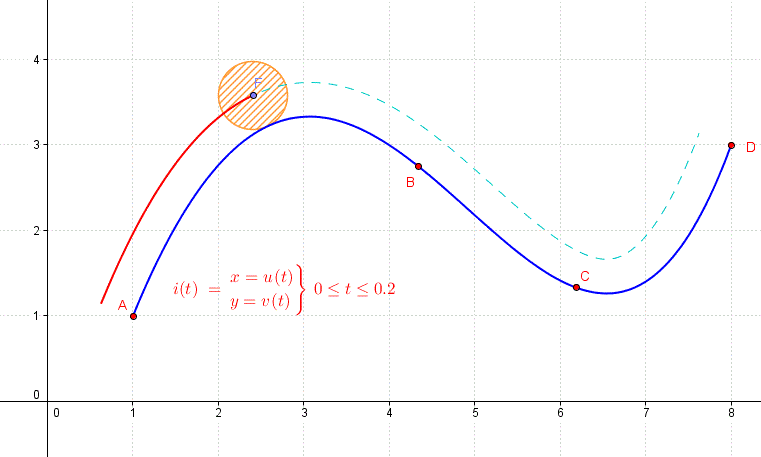 De acordo com afigura 1, ...A tabela 1 evidencia os dados...Tabela 1 - Distância no intervalo de tempo entre 4 e 5 segundosFonte: Stewart (2012)A equação 1 mostra...Detalhes adicionais sobre a como mencionar as figuras, as tabelas e as equações, o(a) candidato(a) deve consultar a norma NBR 14724.MetodologiaResultados e DiscussõesConclusõesReferênciasAs referências devem ser apresentadas conforme a ABNT NBR 6023. Alguns exemplos são apresentados a seguir:FOX, Robert W; MCDONALD, Alan T; PRITCHARD, Philip J. Introdução à mecânica dos fluidos. 7. ed. Rio de Janeiro: LTC, 2011. 710 p.FERNANDES, Josiane Maria de Macedo. Controle inteligente de sistemas eletroidráulicos utilizando redes neurais artificiais. Natal, RN: 2012. 63 f. Dissertação (Mestrado) -Universidade Federal do Rio Grande do Norte. Centro de Tecnologia. Programa de Pós-Graduação em Engenharia Mecânica.TERRIER, M.; DUGAS, A.; HASCOËT, J.Y. Qualification of parallel kinematics machines in high-speed milling on free formsurfaces.InternationalJournalofMachine Tools &Manufacture, v. 44, n. 7/8, p. 865-877, 2004.BRAYNER, A. R. A.; MEDEIROS, C. B. Incorporação do tempo emSGBD orientado a objetos. In: SIMPÓSIO BRASILEIRO DE BANCODE DADOS, 9., 1994, São Paulo. Anais...São Paulo: USP, 1994. p. 16-29.SILVA, Ives Gandra da. Pena de morte para o nascituro. O Estado de S. Paulo,São Paulo, 19 set. 1998. Disponível em: <http://www.providafamilia.org/pena_morte_nascituro.htm>. Acesso em: 19 set. 1998.Detalhes adicionais sobre a como referenciar livros, teses, dissertações, informação em meio eletrônico, normasetc, o(a) candidato(a) deve consultar a norma NBR 6023.AnexosANEXO A – Representação gráfica do sistema de aquisição de dados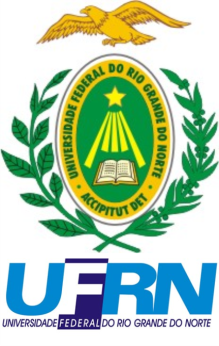 UNIVERSIDADE FEDERAL DO RIO GRANDE DO NORTECENTRO DE TECNOLOGIAGRADUAÇÃO EM ENGENHARIA MECATRÔNICATÍTULO DO TRABALHONOME DO ESTUDANTENATAL- RN, 2013UNIVERSIDADE FEDERAL DO RIO GRANDE DO NORTECENTRO DE TECNOLOGIAGRADUAÇÃO EM ENGENHARIA MECATRÔNICAUNIVERSIDADE FEDERAL DO RIO GRANDE DO NORTECENTRO DE TECNOLOGIAGRADUAÇÃO EM ENGENHARIA MECATRÔNICATÍTULO DO TRABALHOTÍTULO DO TRABALHONOME DO ESTUDANTENOME DO ESTUDANTETrabalho de Conclusão de Curso apresentado ao curso de Engenharia Mecatrônica da Universidade Federal do Rio Grande do Norte como parte dos requisitos para a obtenção do título de Engenheiro Mecatrônico, orientado pelo Prof...............NATAL - RN2016NATAL - RN2016UNIVERSIDADE FEDERAL DO RIO GRANDE DO NORTECENTRO DE TECNOLOGIAGRADUAÇÃO EM ENGENHARIA MECATRÔNICAUNIVERSIDADE FEDERAL DO RIO GRANDE DO NORTECENTRO DE TECNOLOGIAGRADUAÇÃO EM ENGENHARIA MECATRÔNICATÍTULO DO TRABALHOTÍTULO DO TRABALHONOME DO ESTUDANTENOME DO ESTUDANTEBanca Examinadora do Trabalho de Conclusão de CursoBanca Examinadora do Trabalho de Conclusão de CursoProf. Dr Fulano___________________________Universidade Federal do Rio Grande do Norte - OrientadorUniversidade Federal do Rio Grande do Norte - OrientadorProf. Dr. Sicrano___________________________Universidade Federal do Rio Grande do Norte - Avaliador InternoUniversidade Federal do Rio Grande do Norte - Avaliador InternoProf. Dr. Beltrano___________________________Universidade Federal do Rio Grande do Norte - Avaliador InternoUniversidade Federal do Rio Grande do Norte - Avaliador InternoNATAL, 14 de setembro de 2016NATAL, 14 de setembro de 2016Souza, S.I.S. Desenvolvimento de um modelo para elaboração do Trabalho de Conclusão de Curso.2013. 32 p. Trabalho de Conclusão de Curso (Graduação em Engenharia Mecânica) - Universidade Federal do Rio Grande do Norte, Natal, 2013.ResumoO resumo deve ressaltar o objetivo, o método, os resultados e as conclusões do documento.O resumo deve ser composto de uma sequência de frases concisas, afirmativas e não de enumeração de tópicos. A primeira frase deve ser significativa, explicando o tema principal do documento. Deve-se usar o verbo na voz ativa e na terceira pessoa do singular. Deve-se evitar símbolos e contrações que não sejam de uso corrente e fórmulas, equações, diagramas etc., que não sejam absolutamente necessários. Quanto a extensão, o resumo deve ter de 150 a 500 palavras os de trabalhos acadêmicos (NBR 6028, 2003).Palavras-chave: primeira, segunda, terceiraSouza, S.I.S. Development of a model for elaboration of conclusion work project. 2013. 32 p. Conclusion work project (Graduatein Mechanical Engineering) - Federal University of Rio Grande do Norte, Natal, 2013.Abstract.Keywords: first, secondIntervalo de tempo (s)4,04,24,44,64,85,0Distância (m)10,011,0212,1613,4514,9616,80(1)